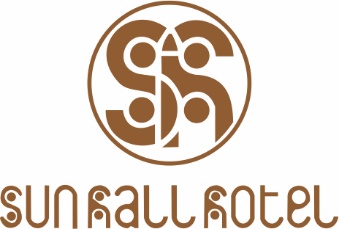 RESERVATION FORMEuropean Group March 2017   (SAMPLE)Reservation form should be sent to the following e-mail or faxed to the number:E-mail: info@sunhallhotel.com.cy                      Fax: + 357- 24652717Please indicate your choice of ROOM TYPE and NUMBER OF LUNCHES (rate is per room, per night, inclusive of all Taxes, VAT and Breakfast):PAYMENTSHotel accommodation is to be paid directly at the hotel upon arrival.  Your credit card details are required as a deposit guarantee. The two-night deposit will not be drawn from your credit card unless the reservation has been cancelled in up to 3 days before arrival. Cancellations must be sent in writing. For no show hotel will charge one overnight.RELEASE DATE FOR HOTEL RESERVATIONS: Please note that the above rates applied for all bookings made before the 13th  of February 2017. Higher rates might be applied for ANY bookings after the this date.TITLE:FIRST NAME:LAST NAME:INSTITUTION:ADDRESS:CITY:COUNTRY:PHONE:FAX:E-MAIL:Arrival Date: 2017Departure Date: 2017€    80.00                                       Single room€    80.00                                       Single room€    99.00                                       Double/Twin room€    99.00                                       Double/Twin room€    20.00                                       Lunch€    20.00                                       LunchName of accompanying person if sharing a double / twin room:Name of accompanying person if sharing a double / twin room:Name of accompanying person if sharing a double / twin room:Name of accompanying person if sharing a double / twin room:C.C. TYPE:NUMBER:EXPIRY DATE:Date:Signature: